Chester Public LibraryBoard of Trustees MeetingTuesday April 21, 2020, 6:30 pmUnder the emergency provisions of RSA 91-A, this meeting will take place electronically and will be recorded.  To participate, email the library at: chesterpubliclibrary@gmail.comAgenda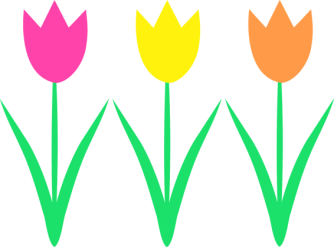 Call to OrderAttendanceReview and Approval of agendaSecretary's Report ( Feb, Mar)Director’s Report (Mar, Apr)Donations and ContributionsTreasurer’s Report ( Feb, Mar)Approval of Expenditures and Incoming Checks (Feb, Mar, Apr)Monthly StatisticsUnfinished business:Prioritize unfinished projects: Display case, walkways, porch railings, furniture, spotlight for flag pole, entry and exit flooringFoundation liaison, Donor treeNew Business:Update: reopening, face masks for staffPlan next month’s agendaNext Meeting:  May 19, 2020 at 6:30 pmAdjourn